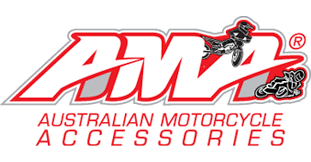 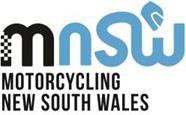 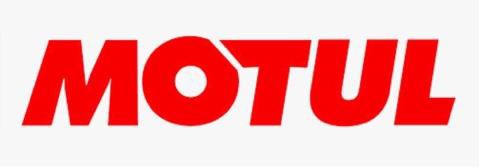 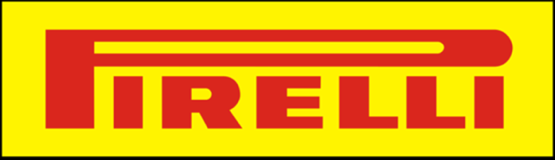 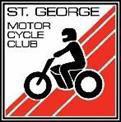 FINAL INSTRUCTIONS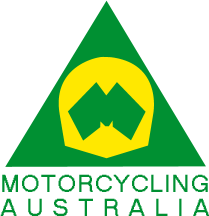 for the2022 ST. GEORGE MOTOR CYCLE CLUB INC. NSW MOTUL AMA PIRELLI ROAD RACE SERIESincluding theNSW MOTORCYCLE ROAD RACE CHAMPIONSHIPSto be held atSydney Motorsport Park - Gardner GP Circuit 21st and 22nd May 2022MA Permit No: TBA-----------------------------------------------------------------------------------------------------------------------------------------------Date Prepared: Wednesday 18th May 2022Thank you for entering this motorcycle road race meeting.The following notes are to advise you of some important points pertaining to this meeting. They should be read carefully and in conjunction with the approved Round 1 Supplementary Regulations which are published on the St. George MCC website.TimetableScrutineeringPlease read “Riders pre scrutineering check list” on St George website at www.stgeorgemcc.com/race- events/road-race-sprint-series or Facebook.Except for the Ducati Panigale, all machines must have the lower fairing removed to ensure the lock wiring of the sump plug and oil filter is easily visible.Your leathers and boots, helmet, back protector and gloves must be made available to the scrutineers at the time of scrutineering.Motorcycle numbers: The front number plate must have figures that are clearly visible at a distance of 20 metres. If the front area of your motorcycle’s fairing is not flat the number must be positioned on the front fairing towards rider’s left (as seen when seated on motor cycle). Numbers will be checked at scrutineering and any number deemed non-compliant must be rectified before being passed.Competitors in Clubsport events should assist the scrutineers by knowing where your machine’s compliance plate and VIN are located.D-Grade Starting Procedure Demonstration and Practice StartsIf required, there will be a demonstration of the starting procedure for all D-Grade and any other interested competitors immediately after the Riders’ Briefing. This demonstration will be held on the starting grid on the main straight. The purpose of this demonstration is to allow inexperienced riders to see what will happen when they arrive at the start line for each race.Practice starts will be permitted at the end of each individual Practice/Qualifying session on Saturday only. The practice start area will be situated between flag points 15.3 and 16 on riders’ right and will be designated by orange cones and a sign. There will be NO practice starts on Sunday.FuelFuel is available at the circuit. Visit https://www.sydneymotorsportpark.com.au/pages/facilities for details.GaragesYour co-operation in keeping yourself organised into the space allocated will be very much appreciated.There is no security overnight; anything left overnight is your responsibility. You are encouraged to bringyour own padlock to lock your allocated garage on Friday and Saturday night.Qualifying, Practice, RacesAll races will be time certain: If a race is stopped by the use of the red flag and cannot be restarted within TWENTY (20) minutes, it will be declared to have been finished at the end of the last completed lap before the red flag was displayed. Points will be awarded excluding the competitor(s) who are deemed to have caused the red flag as determined by the Clerk of Course. If no laps were completed no points will be awarded.Saturday: There will be one qualifying session of 10 minutes per class. Racing will commence after qualifying. All races will have ONE (1) combined sighting/warm-up lap, i.e., your sighting lap will also be your warm-up lap.Sunday: All races will have ONE (1) combined sighting/warm-up lap, i.e., your sighting lap will also be your warm-up lap.Upon receiving the chequered flag, the lead rider must not overtake any other rider; this will allow every	competitor to receive the chequered flag, and the circuit to be cleared in a safer and more orderly manner.Pit ExitPrior to the opening of pit exit, signalling boards will be displayed in conjunction with a siren.The first siren of each day will be sounded FIVE (5) minutes prior to the opening of pit exit.Subsequent sirens will be sounded TWO (2) minutes, and then THIRTY (30) seconds prior to the opening of pit exit.Pit exit will be opened for 20 seconds to allow riders to enter the circuit for the next event. A green flag will be displayed to signify pit exit is open and a red flag will be displayed to indicate pit exit is closed. Riders must not ride past the red flag. Competitors still in the dummy grid area after pit exit has been closed will start the event from pit lane under the instructions of the pit exit marshal.Race GridsGrid positions for heat 1 of each race will be determined from qualifying.Grid positions for the second heat will be determined from the finishing order of the first heat, i.e., “progressive grids”.Any rider who does not appear in the results of the previous heat will be allocated a position at the rear of the grid for the next heat.Riders not knowing their grid position must start the race from a position as instructed by the grid marshal.If, by not knowing their grid position, a rider causes a delay to the race start, they may be issued a penalty at the discretion of the Clerk of Course. Such penalty may include exclusion from that race result.It is your responsibility to know your grid position for each event. One method you can use to assist in remembering your grid position is to place a strip of tape across the top of your fuel tank and then write your row number and grid number on it in bold characters.Pit LaneNo person without proper authority is allowed in pit lane - only riders and mechanics from each team.Spectators are not allowed on the pit wall at any time.Prohibited in pit lane are non-competing children under 16 yrs of age, deck chairs, barbecues, baby strollers, playpens, bicycles etc.Mechanical work on motorcycles is allowed only in pit lane or in your garage. It is not permitted on the grid.All persons MUST wear fully enclosed footwear must be worn in pit lane.Venue Entry PassesNot RequiredPoint scores and Trophies:BEARS F1 will be run together but scored separately, i.e., A and B Combined, C separately, D separately	BEARS F2 will be run together and scored together, i.e., A, B, C and D600cc will be run together but scored separately, i.e. A and B combined, C separately, D separately.  Unlimited will be run together but scored separately, i.e., A separately, B separately, C separately, D separately Formula St George and 400cc will be run together but scored separately as follows:Formula St George - A. B, C and D combinedFormula St George - Juniors400cc400cc Juniors600cc Clubsport A, B and BEARS F3, F4 and F5 will be run together but scored separately as follows:Clubsport A - A, B and C combined, D separatelyClubsport B - C separately, D separatelyBEARS F3, F4, F5 - A. B, C and D combinedUnlimited Clubsport A, B and Retro will be run together but scored separately as follows:Unlimited Clubsport A - A, B, C & D combinedUnlimited Clubsport B - A, B, and C combined and D separatelyUnlimited Clubsport Retro - A. B, C and D combinedSKYH Unlimited & 600cc will be run together but scored separately as follows:Unlimited - A. B, C and D combined600cc - A. B, C and D combinedNSW Championship events, i.e., Unlimited,  600cc, and 400cc, will be scored on outright placingsTransponders for Electronic Timing:Transponders are to be collected before scrutineering from a table located in pit lane (garages 19/20) and returned to the same central location the end of the meeting. If you are withdrawing before the end of meeting please return transponder to Race Secretary’s office.By entering this meeting, you agree to these terms of transponder usage.If the transponder is damaged during the meeting, or if the unit is not returned at the conclusion of the meeting, you could receive an account for the cost of the transponder, which is currently $655.Transponders must be secured to your motorcycle using an AMB Transponder bracket ONLY. These brackets are available for purchase at a cost of $15 each.Scrutineers will check the placement of brackets and the secure attachment of the transponder to your motorcycle.Special NotesANY AMENDMENTS TO THESE FINAL INSTRUCTIONS WILL BE ANNOUNCED BY THE CLERK OF COURSE ATTHE SATURDAY RIDERS’ BRIEFING.Used tyres must be removed from the circuit.There is to be no consumption of alcohol anywhere within the pit or paddock areas until the day’s racingis completed.There is to be no smoking in pit lane, the pits, or the garages. Smoking is allowed only where signposted.Animals are not permitted within the venue unless they are being used to alleviate a person’s disability.Anyone found to have brought any other animal onto the premises will be asked to leave.All competitors, officials and parents are reminded of the Motorcycling Australia Electronic Communication and Social Media Policy, which sets out a framework for acceptable online behaviour where communications involve fellow MA members, volunteers, officials, coaches, sponsors, partners, staff and any other connected persons. The policy can be found at www.ma.org.auBy order of Motorcycling NSW, random drug and/or alcohol testing of participants including officials, competitors, mechanics, pit crew and any other person associated with the control, direction and operation of the competition may take place prior to, or at any time during this meeting.Athletes are advised to download the Sports Integrity Australia app. If athletes have any doubts over Sports Integrity Australia requirements, they should visit the website www.sportintegrity.gov.auIt is recommended athletes contact the Drugs in Sport Hotline (1300 027 232) for further information.Sydney Motorsport Park management has agreed to allow competitors access to the garages on Friday 20th May from 5.30pm. Scrutineering will be performed until 8.00pm. The circuit gates will close promptly at 8.30pm.Sydney Motorsport Park management will be running a Practice Day on Friday 20th May. Competitors should contact the venue directly for information.Wishing you all a great weekend. Peter SnowRace Secretary Phone: 0402 901 322Online: roadrace@stgeorge.comDATEACTIONTIMEFriday 20th MayAccess to garages5.30pmCompetitor sign-on, scrutineering, protective clothing and equipment check, transponder allocationUntil 8.00pmGates close8.30pmSaturday 21st MayGates open6.00amScrutineering in garages 19/206.30amOfficials’ sign-on in scrutineering shed7.00amRiders’ Briefing7.45amStart of Practice / Qualifying8.30amScrutineering now in scrutineering shed8.30amRacingASAP after qualifyingTrack activity ceases4.30pm (unless extended)Sunday 22nd MayGates open6.00amOfficials’ sign-on in scrutineering shed7.00amStart of racing8.30amTrack activity ceases4.30pm (unless extended)